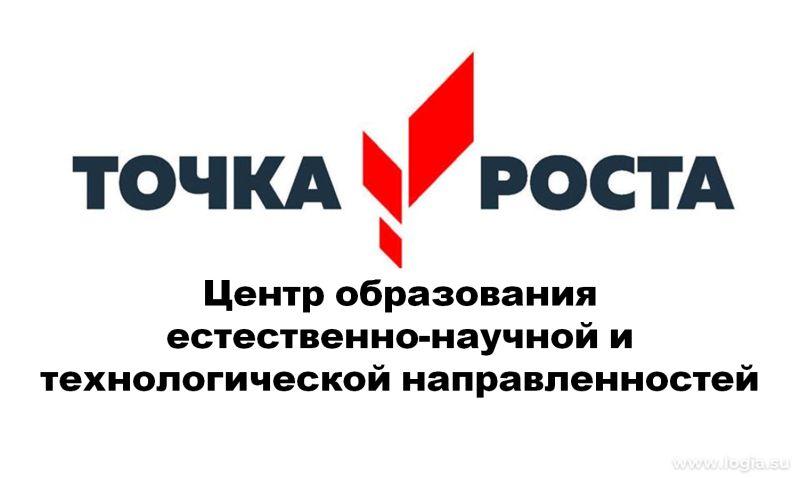 ПЛАНучебно-воспитательных, внеурочных и социокультурных мероприятийв Центре образования естественно-научной и технологической направленностей «Точка роста»МБОУ Поселковая СОШ на 2023/2024 учебный год№ п/ пНаименование мероприятияЦелевая аудиторияСроки проведенияСроки проведенияОтветственные1. Проведение совместных мероприятий для обучающихся и педагогических работников1. Проведение совместных мероприятий для обучающихся и педагогических работников1. Проведение совместных мероприятий для обучающихся и педагогических работников1. Проведение совместных мероприятий для обучающихся и педагогических работников1. Проведение совместных мероприятий для обучающихся и педагогических работников1. Проведение совместных мероприятий для обучающихся и педагогических работников1Обновление содержания преподавания основных общеобразовательных программ по предметным областям «Биология», «Химия»,«Физика» на обновленном учебном оборудованииУчителя- предметникиУчителя- предметникиАвгуст 2023Заместитель директора по УВР: Ибрагимова Л.С.Педагоги: Новикова С.Н. Гочияева О.П.2Реализация программ внеурочной деятельности:1 «Занимательная биология»»;2.  «Естественнонаучная грамотность»;Обучающиеся 5-7 классовОбучающиеся 5-7 классовВ течение годаПедагоги: Новикова С.Н. Красюченко  М.С3Реализация программ дополнительного образования: 1. Экологический клуб «Земляне»2. ШахматыОбучающиеся    5-11 классОбучающиеся    5-11 классВ течение годаПедагоги:Новикова С.Н. Аликина Т.И.4Открытая презентация зон Центра «Точка роста»,кружков, объединений центра для учащихся 5 –хклассовПедагоги, ученики5 классаПедагоги, ученики5 классаСентябрь 2023Руководитель центра,педагоги5Знакомство с оборудованием «Точка роста».ПедагогиПедагогисентябрьПедагоги6Всероссийский урок «Эколята – молодые защитникиприроды»Педагоги,учащиесяПедагоги,учащиесяСентябрь-октябрь 2023Новикова С.Н. Красюченко М.С7Участие обучающихся Центра «Точка	роста» во Всероссийской олимпиаде школьниковОбучающиеся 5-11 классовОбучающиеся 5-11 классовНоябрь 2023– Февраль .Педагоги предметники8Участие обучающихся Центра «Точка роста» в проектных работах « Химическая лаборатория»Обучающиеся 8-11 классовОбучающиеся 8-11 классовДекабрь .Новикова С.Н.9Турниры по шахматамОбучающиеся1-11 классовОбучающиеся1-11 классовВ течение годаАликина Т.И.10Неделя естественных наукПедагоги, обучающиеся 5-11 классовПедагоги, обучающиеся 5-11 классовЯнварь .Педагоги предметники11Подготовка к участию обучающихся Центра «Точка роста» к мероприятиям муниципального, областного и всероссийского уровняОбучающиеся 5-11 классовОбучающиеся 5-11 классовВ течение годаЗаместитель директора по УВР: Ибрагимова Л.С.Педагоги: Папка Н.П. Новикова С.Н. Гочияева О.П. Красюченко М.С12День лаборатории. Открытый практикум по физикеОбучающиеся 7-11 классовОбучающиеся 7-11 классовФевраль-май.Гочияева О.П.13День лаборатории. Открытый практикум по химии, биологии .Обучающиеся 5-11 классовОбучающиеся 5-11 классовЯнварь-апрель Новикова С.Н. Красюченко М.С14Круглый стол «Анализ работы за 2023-2024 учебныйгод»ПедагогиПедагогиМай 2024Руководитель, педагогиЦентра15Планирование работы на 2024-2025 учебный годПедагогиПедагогиИюнь 2024Руководитель центра2. Участие в региональных и межрегиональных конференциях, фестивалях, форумах по обмену опытом работы2. Участие в региональных и межрегиональных конференциях, фестивалях, форумах по обмену опытом работы2. Участие в региональных и межрегиональных конференциях, фестивалях, форумах по обмену опытом работы2. Участие в региональных и межрегиональных конференциях, фестивалях, форумах по обмену опытом работы2. Участие в региональных и межрегиональных конференциях, фестивалях, форумах по обмену опытом работы2. Участие в региональных и межрегиональных конференциях, фестивалях, форумах по обмену опытом работы16Участие педагогов Центра в региональных и межрегиональных конференциях, фестивалях,форумах по обмену опытом работыПедагоги ЦентраПедагоги ЦентраВ течение годаРуководитель Центра3 Популяризация национального проекта «Образование»3 Популяризация национального проекта «Образование»3 Популяризация национального проекта «Образование»3 Популяризация национального проекта «Образование»3 Популяризация национального проекта «Образование»3 Популяризация национального проекта «Образование»17Пресс-обзор мероприятий по использованиюинфраструктуры Центра «Точка роста», в различных СМИПредставители родительской общественности, педагоги,обучающиесяПредставители родительской общественности, педагоги,обучающиесяВ течение годаРуководитель Центра, Педагоги18Своевременное создание и обновление информации о деятельности Центра «Точка роста» на официальном сайте школыПредставители родительской общественности, педагоги,обучающиесяПредставители родительской общественности, педагоги,обучающиесяВ течение годаЗаместитель директора по УВР: Ибрагимова Л.С.Педагог:Папка Н.П. 19Проведение дней открытых дверей на базе Центра«Точка роста»Проведение дней открытых дверей на базе Центра«Точка роста»Проведение дней открытых дверей на базе Центра«Точка роста»В течении годаРуководитель Центра, Педагоги Центра.20Освещение мероприятий Центра «Точка роста» черезинтернет каналы и социальные сетиВ течение годаПедагоги4 Поддержка сетевых образовательных программ с использование Центра «Точка роста»4 Поддержка сетевых образовательных программ с использование Центра «Точка роста»4 Поддержка сетевых образовательных программ с использование Центра «Точка роста»4 Поддержка сетевых образовательных программ с использование Центра «Точка роста»4 Поддержка сетевых образовательных программ с использование Центра «Точка роста»4 Поддержка сетевых образовательных программ с использование Центра «Точка роста»21Участие в круглом столе «Основные вопросы организации сетевого взаимодействия сиспользованием инфраструктуры национального проекта «Образование»Педагоги ЦентраПедагоги ЦентраНоябрь .Руководитель Центра, Педагоги Центра.22Участие в семинаре «Успешные практики сетевого взаимодействия Центра «Точка роста» иобразовательных организаций»Педагоги ЦентраПедагоги ЦентраАпрель, 2024Руководитель центра5. Вовлечение обучающихся в различные формы сопровождения и наставничества5. Вовлечение обучающихся в различные формы сопровождения и наставничества5. Вовлечение обучающихся в различные формы сопровождения и наставничества5. Вовлечение обучающихся в различные формы сопровождения и наставничества5. Вовлечение обучающихся в различные формы сопровождения и наставничества5. Вовлечение обучающихся в различные формы сопровождения и наставничества23Проведение дней самоуправления в Центре «Точкароста»Обучающиеся и педагоги ЦентраОбучающиеся и педагоги ЦентраВ течение годаУчителя предметники6. Развитие проектной деятельности обучающихся за счет ресурсов Центра «Точка роста»6. Развитие проектной деятельности обучающихся за счет ресурсов Центра «Точка роста»6. Развитие проектной деятельности обучающихся за счет ресурсов Центра «Точка роста»6. Развитие проектной деятельности обучающихся за счет ресурсов Центра «Точка роста»6. Развитие проектной деятельности обучающихся за счет ресурсов Центра «Точка роста»6. Развитие проектной деятельности обучающихся за счет ресурсов Центра «Точка роста»24Защита индивидуальных проектов обучающихсяЦентра «Точка роста»Педагоги и обучающиесяПедагоги и обучающиесяАпрель-май 2024ПедагогиЦентра